Nom et Prénom de l'enfant :	             Adresse : 	             Date de naissance : AUTORISATIONS :         Je soussigné(e) _ _ _ _ _ _ _ _ _ _ _ _ _ _ _ _ _ _ _ _ _ _ _ _ _ _ _ _ _ _ _ _ _ _ _ _ _ _ - déclare exacts les renseignements portés sur la fiche d'inscription et s'engage à les réactualiser si nécessaire.- autorise la Ville de Romainville à utiliser et diffuser, sans contrepartie financière, des photographies représentant l’enfant cité réalisées dans le cadre de son stage au centre sportif et d’animations Oxygène. Les photographies susmentionnées sont susceptibles d’être reproduites sur les supports suivants : magazine municipal de Romainville, site internet de la Ville de Romainvillle, réseaux sociaux (Facebook, Twitter, Instagram), brochures et affiches d’information municipale. La Ville de Romainville pourra faire tout usage de ces photographies, dans les limites précitées et à l’exclusion d’un usage publicitaire. La présente autorisation est consentie pour le monde entier et sans aucune limite de temps. Les légendes ou commentaires accompagnant la diffusion des photographies ne devront pas porter atteinte à la réputation, à la vie privée et à l’intégrité de la personne mineure représentée.                                  Cochez votre choix :      oui, j'autorise.                         non, je n'autorise pas.- autorise en cas d'urgence l'autorité médicale à prendre toutes dispositions en cas d'interventions médicales et chirurgicales rendues nécessaires par l'état de santé de toutes les personnes citées.- autorise la (les) personne(s) mineure(s) à emprunter les transports mis à disposition pour les sorties.- autorise mon enfant à rentrer seul : Cochez votre choix :  oui, j'autorise       			 non, je n'autorise pas.						           Préciser l’heure de départ : …….- autorise les personnes suivantes à chercher mon enfant au centre sportif OXYGENE (nous vous déconseillons de faire récupérer votre enfant par un autre mineur)M ou Mme : 	(qualité : oncle, tante...)	Tél.:
M ou Mme : 	(qualité : oncle, tante...)	Tél : - reconnais que la municipalité est responsable de la (les) personne(s) mineure(s) uniquement pendant la durée de        l'activité.                                             Date :						Signature :- Les informations recueillies ici seront utilisées et conservées par les services municipaux, uniquement pour informer et répondre aux usager·ère·s qui les sollicitent via ce formulaire. En application du Règlement général sur la protection des données (RGPD) vous bénéficiez d’un droit d’accès, de rectification et d’effacement de vos données personnelles. Pour ce faire, vous pouvez contacter la Mairie de Romainville par mail : dpo@ville-romainville.fr. Vous pouvez utiliser ces coordonnées pour toute question ayant trait à vos données personnelles. Vous disposez d’un droit d’introduire une réclamation auprès de la Commission nationale de l’informatique et des libertés (https://www.cnil.fr.). 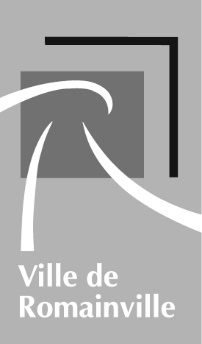 Autorisation parentaleCentre Sportif et d’animations OXYGENE pour l'année 2023Représentant légal (1) coordonnéesReprésentant légal (1) coordonnéesReprésentant légal (2) coordonnéesReprésentant légal (2) coordonnéesNom et Prénom :Nom et Prénom :Nom et Prénom :Nom et Prénom :DomicileDomicileTravailTravailPortablePortableCourrielCourriel